Title Authors ORCID IDn (contribution role)Corresponding Author (contact details email)AbstractLorem ipsum dolor sit amet, consectetur adipiscing elit. Phasellus leo neque, auctor in fermentum at, pharetra id leo. Phasellus bibendum blandit sapien vel molestie. Curabitur bibendum ante vitae suscipit faucibus. Integer aliquet orci laoreet, venenatis metus ut, dictum ex. Sed dignissim sem a lectus tristique, ac placerat erat sollicitudin. Curabitur in velit sit amet felis finibus sagittis at vel ligula. Vestibulum et nunc orci.Suspendisse ultrices felis ut ante pretium tincidunt. Vestibulum orci turpis, tincidunt a diam vitae, tincidunt pellentesque ante. Nunc tempor accumsan interdum. In non dui quis urna porttitor pretium. Integer quis nulla dapibus quam luctus commodo. Pellentesque ut turpis quis nibh vulputate fermentum at id orci. Mauris eu ligula volutpat, eleifend diam vitae, tincidunt turpis. Donec a dolor malesuada, feugiat eros non, pharetra urna. Integer pellentesque urna vulputate justo placerat tempor. Ut varius, lorem vitae cursus tempor, mauris nibh volutpat felis, quis efficitur tortor elit feugiat eros. Donec imperdiet pellentesque eros. Donec efficitur diam nulla, atKeywords: max 6Heading 1Nulla facilisi. Proin luctus ligula a felis placerat, nec aliquam ante sagittis. Morbi faucibus euismod egestas. Phasellus dapibus, massa quis dictum sollicitudin, lectus justo egestas eros, et facilisis tellus nisl nec ligula. Nam placerat nunc lorem, at euismod erat porta eu. Aenean pulvinar varius magna eu placerat. Fusce vestibulum nunc quis nibh venenatis porttitor. Nulla consectetur est sit amet egestas sollicitudin. Fusce laoreet non orci sed fringilla. Etiam tf tincidunt suscipit ex scelerisque convallis. Aliquam viverra ultricies ante, vitae auctor nibh feugiat at. Maecenas ullamcorper metus vel augue eleifend lacinia.Nulla facilisi. Proin luctus ligula a felis placerat, nec aliquam ante sagittis. Morbi faucibus euismod egestas. Phasellus dapibus, massa quis dictum sollicitudin, lectus justo egestas eros, et facilisis tellus nisl nec ligula. Nam placerat nunc lorem, at euismod erat Lorem ipsum dolor sit amet, consectetur adipiscing elit. Phasellus leo neque, auctor in fermentum at, pharetra id leo. Phasellus bibendum blandit sapien vel molestie. Curabitur bibendum ante vitae suscipit faucibus. Integer aliquet orci laoreet, venenatis metus ut, dictum ex. Sed dignissim sem a lectus tristique, ac placerat erat sollicitudin. Curabitur in velit sit amet felis finibus sagittis at vel ligula. Vestibulum et nunc orci.Heading 2Suspendisse ultrices felis ut ante pretium tincidunt. Vestibulum orci turpis, tincidunt a diam vitae, tincidunt pellentesque ante. Nunc tempor accumsan interdum. In non dui quis urna porttitor pretium. Integer quis nulla dapibus quam luctus commodo. Pellentesque ut turpis quis nibh vulputate fermentum at id orci. Mauris eu ligula volutpat, eleifend diam vitae, tincidunt turpis. Donec a dolor malesuada, feugiat eros non, pharetra urna. Integer pellentesque urna vulputate justo placerat tempor. Ut varius, lorem vitae cursus tempor, mauris nibh volutpat felis, quis efficitur tortor elit feugiat eros. Donec imperdiet pellentesque eros. Donec efficitur diam nulla, at fermentum eros lobortis eget. Sed auctor nec metus nec finibus.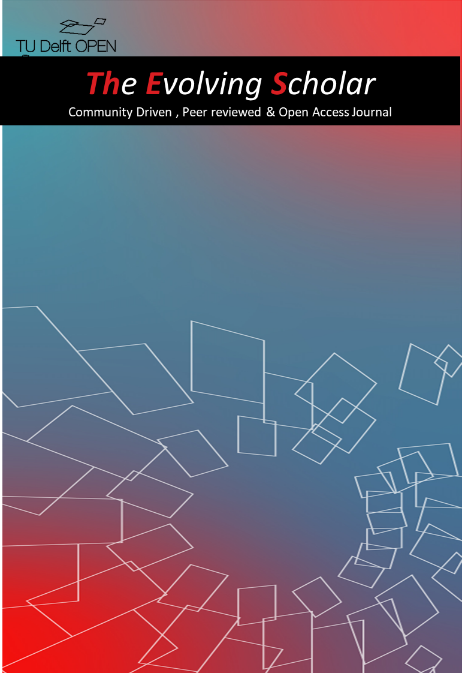 Figure 1 CoverEtiam id urna quam. Donec semper in quam in ornare. Nullam convallis ultricies nisl, sed finibus nunc ultricies quis. Nam interdum purus sapien, non volutpat ante suscipit et. In ac eleifend eros. Etiam sit amet porta nulla. Quisque nec vestibulum velit.Nulla facilisi. Proin luctus ligula a felis placerat, nec aliquam ante sagittis. Morbi faucibus euismod egestas. Phasellus dapibus, massa quis dictum sollicitudin, lectus justo egestas eros, et facilisis tellus nisl nec ligula. Nam placerat nunc lorem, at euismod erat porta eu. Aenean pulvinar varius magna eu placerat. Fusce vestibulum nunc quis nibh venenatis porttitor. Nulla consectetur est sit amet egestas sollicitudin. Fusce laoreet non orci sed fringilla. Etiam tincidunt suscipit ex scelerisque convallis. Aliquam viverra ultricies ante, vitae auctor nibh feugiat at. Maecenas ullamcorper metus vel augue eleifend lacinia.Heading 3Sed iaculis est non mattis elementum. Ut nec feugiat justo. Vivamus at lorem pulvinar, faucibus est et, sagittis leo. Pellentesque eros ipsum, consectetur vitae orci ac, luctus vulputate urna. Maecenas sed mollis felis. Pellentesque sit amet tellus imperdiet. Malesuada nunc nec, viverra nulla. Vivamus finibus accumsan lorem quis vulputate.Suspendisse ultrices felis ut ante pretium tincidunt. Vestibulum orci turpis, tincidunt a diam vitae, tincidunt pellentesque ante. Nunc tempor accumsan interdum. In non dui quis urna porttitor pretium. Integer quis nulla dapibus quam luctus commodo. Pellentesque ut turpis quis nibh vulputate fermentum at id orci. Mauris eu ligula volutpat, eleifend diam vitae, tincidunt turpis. Donec a dolor malesuada, feugiat eros non, pharetra urna. Integer pellentesque urna vulputate justo placerat tempor. Ut varius, lorem vitae cursus tempor, mauris nibh volutpat felis, quis efficitur tortor elit feugiat eros. Donec imperdiet pellentesque eros. Donec efficitur Table1Heading 4Suspendisse ultrices felis ut ante pretium tincidunt. Vestibulum orci turpis, tincidunt a diam vitae, tincidunt pellentesque ante. Nunc tempor accumsan interdum. In non dui quis urna porttitor pretium. Integer quis nulla dapibus quam luctus commodo. Pellentesque ut turpis quis nibh vulputate fermentum at id orci. Mauris eu ligula volutpat, eleifend diam vitae, tincidunt turpis. Donec a dolor malesuada, feugiat eros non, pharetra urna. Integer pellentesque urna vulputate justo placerat tempor. Ut varius, lorem vitae cursus tempor, mauris nibh volutpat felis, quis efficitur tortor elit feugiat eros. Donec imperdiet pellentesque eros. Donec efficitur diam nulla, at fermentum eros lobortis eget. Sed auctor nec metus nec finibus.Etiam id urna quam. Donec semper in quam in ornare. Nullam convallis ultricies nisl, sed finibus nunc ultricies quis. Nam interdum purus sapien, non volutpat ante suscipit et. In ac eleifend eros. Etiam sit amet porta nulla. Quisque nec vestibulum velit.Nulla facilisi. Proin luctus ligula a felis placerat, nec aliquam ante sagittis. Morbi faucibus euismod egestas. Phasellus dapibus, massa quis dictum sollicitudin, lectus justo egestas eros, et facilisis tellus nisl nec ligula. Nam placerat nunc lorem, at euismod erat porta eu. Aenean pulvinar varius magna eu placerat. Fusce vestibulum nunc quis nibh venenatis porttitor. Nulla consectetur est sit amet egestas sollicitudin. Fusce laoreet non orci sed fringilla. Etiam tincidunt suscipit ex scelerisque convallis. Aliquam viverra ultricies ante, vitae auctor nibh feugiat at. Maecenas ullamcorper metus vel augue eleifend lacinia.Data availability statement (if applicable)Sed iaculis est non mattis elementum. Ut nec feugiat justo. Vivamus at lorem pulvinar, faucibus est et, sagittis leo. Pellentesque eros ipsum, consectetur vitae orci ac, luctus vulputate urna. Maecenas sed mollis felis. Pellentesque sit amet tellus imperdiet, malesuada nunc nec, viverra nulla. Vivamus finibus accumsan lorem quis vulputate.Suspendisse ultrices felis ut ante pretium tincidunt. Vestibulum orci turpis, tincidunt a diam vitae, tincidunt pellentesque ante. Nunc tempor accumsan interdum. In non dui quis urna porttitor pretium. Integer quis nulla dapibus quam luctus commodo. Pellentesque ut turpis quis nibh vulputate fermentum at id orci. Mauris eu ligula volutpat, eleifend diam vitae, tincidunt turpis. Donec a dolor malesuada, feugiat eros non, pharetra urna. Integer pellentesque urna vulputate justo placerat tempor. Ut varius, lorem vitae cursus tempor, mauris nibh volutpat felis, quis efficitur tortor elit feugiat eros. Donec imperdiet pellentesque eros. Donec efficitur diam nulla, at fermentum eros lobortis eget. Sed auctor nec metus nec finibus.Contributor Statement (Describe properly all author contributions and all types of contribution)Suspendisse ultrices felis ut ante pretium tincidunt. Vestibulum orci turpis, tincidunt a diam vitae, tincidunt pellentesque ante. Nunc tempor accumsan interdum. In non dui quis urna porttitor pretium. Integer quis nulla dapibus quam luctus commodo. Pellentesque ut turpis quis nibh vulputate fermentum at id orci. Mauris eu ligula volutpat, eleifend diam vitae, tincidunt turpis. Donec a dolor malesuada, feugiat eros non, pharetra urna. Integer pellentesque urna vulputate justo placerat tempor. Ut varius, lorem vitae cursus tempor, mauris nibh volutpat felis, quis efficitur tortor elit feugiat eros. Donec imperdiet pellentesque eros. Donec efficitur diam nulla, at fermentum eros lobortis eget. Sed auctor nec metus nec finibus.Acknowledgment Etiam id urna quam. Donec semper in quam in ornare. Nullam convallis ultricies nisl, sed finibus nunc ultricies quis. Nam interdum purus sapien, non volutpat ante suscipit et. In ac eleifend eros. Etiam sit amet porta nulla. Quisque nec vestibulum velit.Reference Nulla facilisi. Proin luctus ligula a felis placerat, nec aliquam ante sagittis. Morbi faucibus euismod egestas. Phasellus dapibus, massa quis dictum sollicitudin, lectus justo egestas eros, et facilisis tellus nisl nec ligula. Nam placerat nunc lorem, at euismod erat porta eu. Aenean pulvinar varius magna eu placerat. Fusce vestibulum nunc quis nibh venenatis porttitor. Nulla consectetur est sit amet egestas sollicitudin. Fusce laoreet non orci sed fringilla. Etiam tincidunt suscipit ex scelerisque convallis. Aliquam viverra ultricies ante, vitae auctor nibh feugiat at. Maecenas ullamcorper metus vel augue eleifend lacinia.Nulla facilisi. Proin luctus ligula a felis placerat, nec aliquam ante sagittis. Morbi faucibus euismod egestas. Phasellus dapibus, massa quis dictum sollicitudin, lectus justo egestas eros, et facilisis tellus nisl nec ligula. Nam placerat nunc lorem, at euismod erat porta eu. Aenean pulvinar varius magna eu placerat. Fusce vestibulum nunc quis nibh venenatis porttitor. Nulla consectetur est sit amet egestas sollicitudin. Fusce laoreet non orci sed fringilla. Etiam tincidunt suscipit ex scelerisque convallis. Aliquam viverra ultricies ante, vitae auctor nibh feugiat at. Maecenas ullamcorper metus vel augue eleifend lacinia.Nulla facilisi. Proin luctus ligula a felis placerat, nec aliquam ante sagittis. Morbi faucibus euismod egestas. Phasellus dapibus, massa quis dictum sollicitudin, lectus justo egestas eros, et facilisis tellus nisl nec ligula. Nam placerat nunc lorem, at euismod erat porta eu. Aenean pulvinar varius magna eu placerat. Fusce vestibulum nunc quis nibh venenatis porttitor. Nulla consectetur est sit amet egestas sollicitudin. Fusce laoreet non orci sed fringilla. Etiam tincidunt suscipit ex scelerisque convallis. Aliquam viverra.Table Header 1Table Header 2Table Header 3Table Header 4Table Header 5lorem vitae	lorem vitae		lorem vitae	lorem vitae	lorem vitae	lorem vitae	lorem vitae	lorem vitae	lorem vitae	lorem vitae	lorem vitae	lorem vitae	lorem vitae	lorem vitae	lorem vitae	lorem vitae	lorem vitae	lorem vitae	lorem vitae	lorem vitae	lorem vitae	lorem vitae	lorem vitae	lorem vitae	lorem vitae	lorem vitae	lorem vitae	lorem vitae	lorem vitae	lorem vitae	